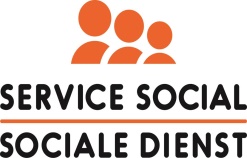 Invullen in hoofdletters:Naam en voornaam personeelslid:      Persoonlijk adres:      E-mail:       Telefoonnummer Privé:      					Telefoonnummer werk:      Werkgever: gelieve je werkgever uit de lijst te kiezen: Statuut:	 contractueel onbepaalde duur/ statutair 		 contractueel bepaalde duur (vermeld duur):      	gepensioneerd	Bankrekeningnummer: BE       Gelieve bij dit formulier de bewijzen te voegen van de deelname aan één of verschillende kampen om van de tegemoetkoming van de Sociale Dienst te kunnen genieten.1 lijn per kind per kamp*Kies uit onderstaande lijst het soort kamp: A	DagkolonieB	JeugdbewegingC	TaalvakantieD	SportvakantieE	Vakantiecentrum voor kinderenF	Ander: specifieerIk bevestig op eer dat bovenstaande verklaring juist, volledig is.Ik geef de sociale dienst toestemming om alle bewijsstukken op te vragen die hij nodig acht. Ik accepteer de privacyverklaring	Denk aan het milieu: gelieve uw dossier via e-mail (secr.soc@belspo.be) te bezorgen.Gedaan te        op      Handtekening van de begunstigde ........................................................................Sla uw document op als PDF en onderteken het elektronisch.Kinderkampen 2022 Aanvraag voor een tegemoetkoming van de sociale dienst in de kinderkampenStuur uw aanvraag op naar secr.soc@belspo.be vóór 31 oktober 2022.Gedeelte in te vullen betreffende het (de) kinderkamp(en)Naam en voornaam kindGeboorte-datumSoort kamp*Van (datum)Tot (datum)Aantal dagenBetaald bedragLijn 1€      Lijn 2€      Lijn 3€      Lijn 4€      Lijn 5€      Lijn 6€       Lijn 7€      Lijn 8€      Lijn 9€      Lijn 10€      Lijn 11€      Lijn 12€      Lijn 13€      Lijn 14€      Lijn 15€      